 «В гости мы к весне ходили…..»                                 Весенний праздник ясным днём
Пришёл к нам в детский сад.
Мы песню о весне поём.
И каждый очень рад.     Весна – это  волшебное   пробуждение природы и ожидание чудес. Её с большим нетерпением ждут не только взрослые, но и дети. Ведь именно  в это время года  можно увидеть как оживают деревья,  зеленеет трава, распускаются первые цветы. Весной можно  ощутить первое  солнечное тепло, услышать  радостное  щебетание  перелётных птиц,  пустить в плаванье бумажные кораблики.
     В нашем детском саду прошли   праздники  на эту тему. Воспитанники  всех  групп приняли участие в этих ярких, радостных, и запоминающихся   мероприятиях.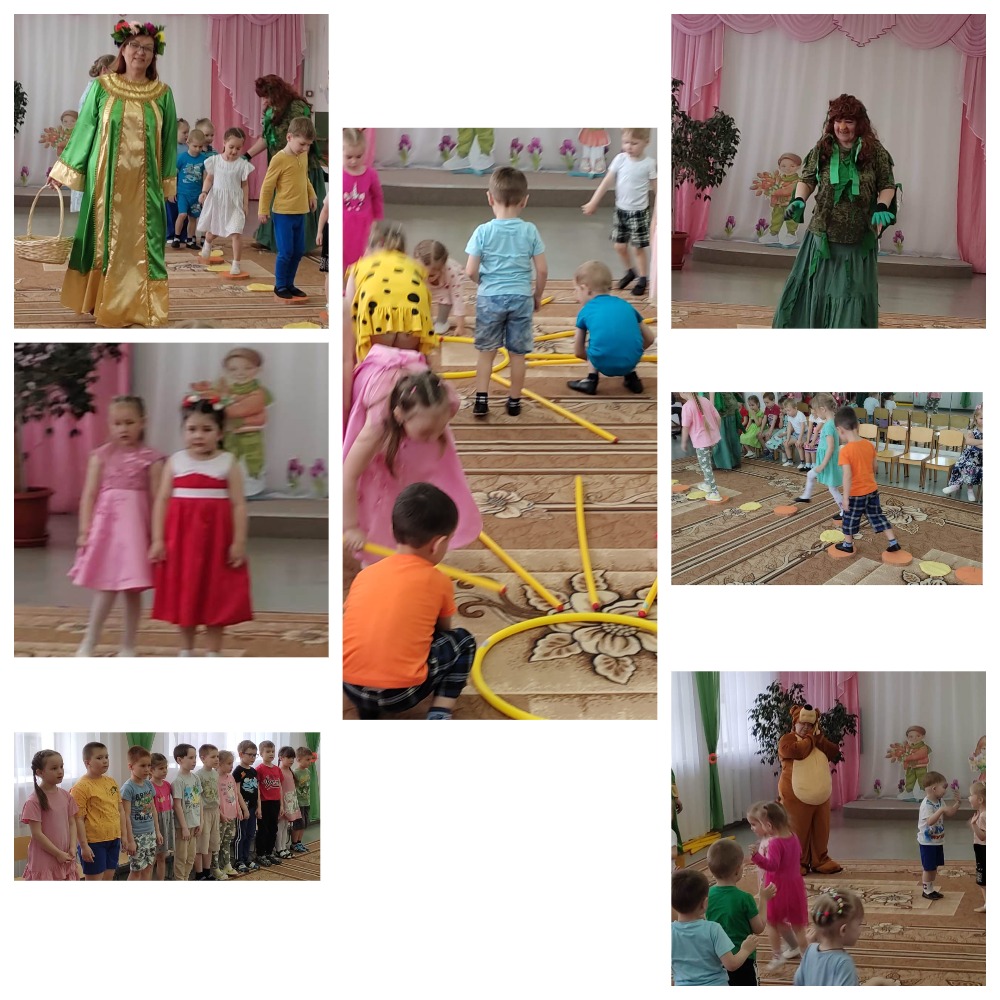 